Digitalt Domarkvitto Lekebergs IFFör att skicka in en dömd match för betalning använd denna länk:https://forms.office.com/r/uhcY30Ws8u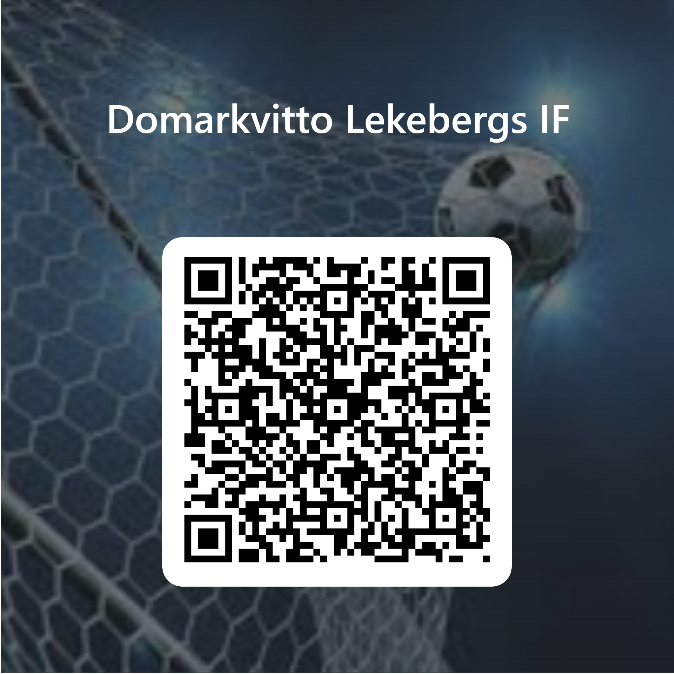 För att kunna se inlämnade uppgifter kan denna länk användas: (går endast att se detaljer på de tre senaste inlämnade)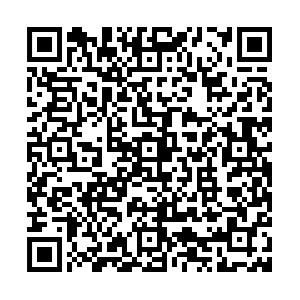 https://forms.office.com/Pages/AnalysisPage.aspx?AnalyzerToken=qK2t8iwqunnPCAeCJRjslAxFOFv7vFl1&id=DQSIkWdsW0yxEjajBLZtrQAAAAAAAAAAAANAAcEfKURUQllEVDhSUjgyM1Y4UkMyNk9HV0wzWk1BNi4u